MERAL GÜLLÜLÜ Atatürk Üniversitesi Fen-Edebiyat Fakültesi Türk Dili ve Edebiyatı Bölümünü bitirdi. Çeşitli özel okullarda ve Gazi Anadolu Lisesinde edebiyat öğretmenliği yaptı. Halen Uludağ Üniversitesinde Türk Dili okutmanı olarak çalışmaktadır.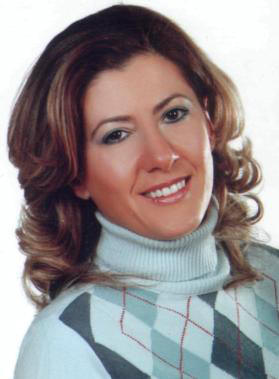 MERAL GÜLLÜLÜ Atatürk Üniversitesi Fen-Edebiyat Fakültesi Türk Dili ve Edebiyatı Bölümünü bitirdi. Çeşitli özel okullarda ve Gazi Anadolu Lisesinde edebiyat öğretmenliği yaptı. Halen Uludağ Üniversitesinde Türk Dili okutmanı olarak çalışmaktadır.Adres: Uludağ Üniversitesi, Türk Dili BölümüGörükle-BursaTelefon: 0224 2940248Elmek: meralakkok@uludag.edu.trKişisel ağ sayfası: